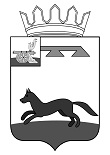 СОВЕТ ДЕПУТАТОВВЛАДИМИРОВСКОГО СЕЛЬСКОГО ПОСЕЛЕНИЯ ХИСЛАВИЧСКОГОРАЙОНА СМОЛЕНСКОЙ ОБЛАСТИРЕШЕНИЕот 01 июня 2021 года                                                                                 № 10Об избрании Главы муниципального образования Владимировского сельского поселения Хиславичского района Смоленской области из состава депутатов Совета депутатов Владимировского сельского поселения Хиславичского района Смоленской областиВ соответствии с Федеральным законом от 6 октября 2003 года № 131-ФЗ           «Об общих принципах организации местного самоуправления в Российской Федерации», руководствуясь частью 2 статьи 26 Устава Владимировского сельского поселения Хиславичского района Смоленской области, Совет депутатов Владимировского сельского поселения Хиславичского района Смоленской областиРЕШИЛ:Утвердить результаты открытого голосования по избранию Главы муниципального образования Владимировского сельского поселения Хиславичского района Смоленской области. Избрать Главой муниципального образования Владимировского сельского поселения Хиславичского района Смоленской области из состава депутатов Совета депутатов  Владимировского сельского поселения Хиславичского района Смоленской области четвертого созыва Митрофанова Александра Леонидовича.Настоящее решение вступает в силу с момента его принятия.Опубликовать настоящее решение в газете «Хиславичские известия»
и разместить на официальном сайте Администрации Владимировского сельского поселения Хиславичского района Смоленской области в сети «Интернет» по адресу:  https://hislav.admin-smolensk.ru/selskie-poseleniya/vladimirovskoe-s-p/.Заместитель Главы муниципального образования Владимировского сельского поселения Хиславичского района Смоленской области	           И.А.Шевандина